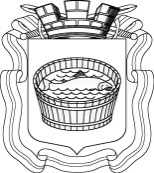 Ленинградская область                           Лужский муниципальный район Совет депутатов Лужского городского поселениятретьего созываРЕШЕНИЕ           20 декабря 2017 года       №  181  О внесении дополнений в прогнозный план (программу) приватизации муниципального имущества, находящегося в собственности муниципального образования Лужское городское поселение Лужского муниципального района Ленинградской области, на 2015-2017 годы        В связи с наличием неиспользованных  объектов недвижимости муниципальной собственности муниципального образования Лужское городское поселение  Лужского муниципального района Ленинградской области, с целью привлечения  инвестиций  в муниципальную собственность, в соответствии со статьей 10 Федерального  закона  от 21.12.2001 г.  № 178-ФЗ «О приватизации государственного и муниципального имущества», Совет депутатов  Лужского городского поселения РЕШИЛ:1. Утвердить дополнения в прогнозный план (программу) приватизации муниципального имущества, находящегося в собственности муниципального образования Лужское городское поселение Лужского муниципального района Ленинградской области, на 2015-2017 годы, утвержденный решением Совета депутатов Лужского городского поселения от 27.09.2016 г. № 131                  «О  внесении  изменений в прогнозный план (программу) приватизации муниципального имущества, находящегося в собственности муниципального образования Лужское городское поселение Лужского муниципального района», согласно приложению.2. Решение подлежит официальному опубликованию.3. Контроль за исполнением решения возложить  на и. о.  главы администрации Лужского муниципального района  Ленинградской области  Ю.В. Намлиева.Глава Лужского городского поселения,исполняющий полномочия председателя Совета депутатов	                                                                              В.Н. Степанов          УТВЕРЖДЕНЫрешением Совета депутатов Лужского городского поселения от 20.12.2017 г. № 181(приложение)Дополнения в прогнозный план (программу)приватизации муниципального имущества,находящегося в собственности муниципального образованияЛужское городское поселение Лужского муниципального района Ленинградской области, на 2015-2017 годыРазослано: администрация ЛМР, КУМИ – 4 экз., ред. газ. «Лужская правда»,                    прокуратура№ п/пНаименование объекта недвижимостиАдрес объекта недвижимостиОбщая площадь, этажностьНомер и дата паспорта БТИ, кадастровый или  условный номер182/9 доли              в праве на жилой дом с надворными постройками Ленинградская область, г. Луга,                               ул. Орловская, д. 238447:29:0000000:1968919Нежилое здание котельной  5/294Ленинградская область, г. Луга,                               Городок1002,4/247:29:0000000:247620Земельный участокЛенинградская область, г. Луга,                               Городок284047:29:0722001:2321Нежилое помещение      № 3Ленинградская область, г. Луга,                               пр. Урицкого, д. 48212           (на втором этаже)47:29:0103007:16722Нежилое помещение      Ленинградская область, г. Луга,                               пр. Урицкого, д. 48102,1 (подвал)47:29:0103007:14223Нежилое помещение      № 2   (ТП-21)  Ленинградская область, г. Луга,                               пр. Кирова, д. 58/851,247:29:0000000:33281